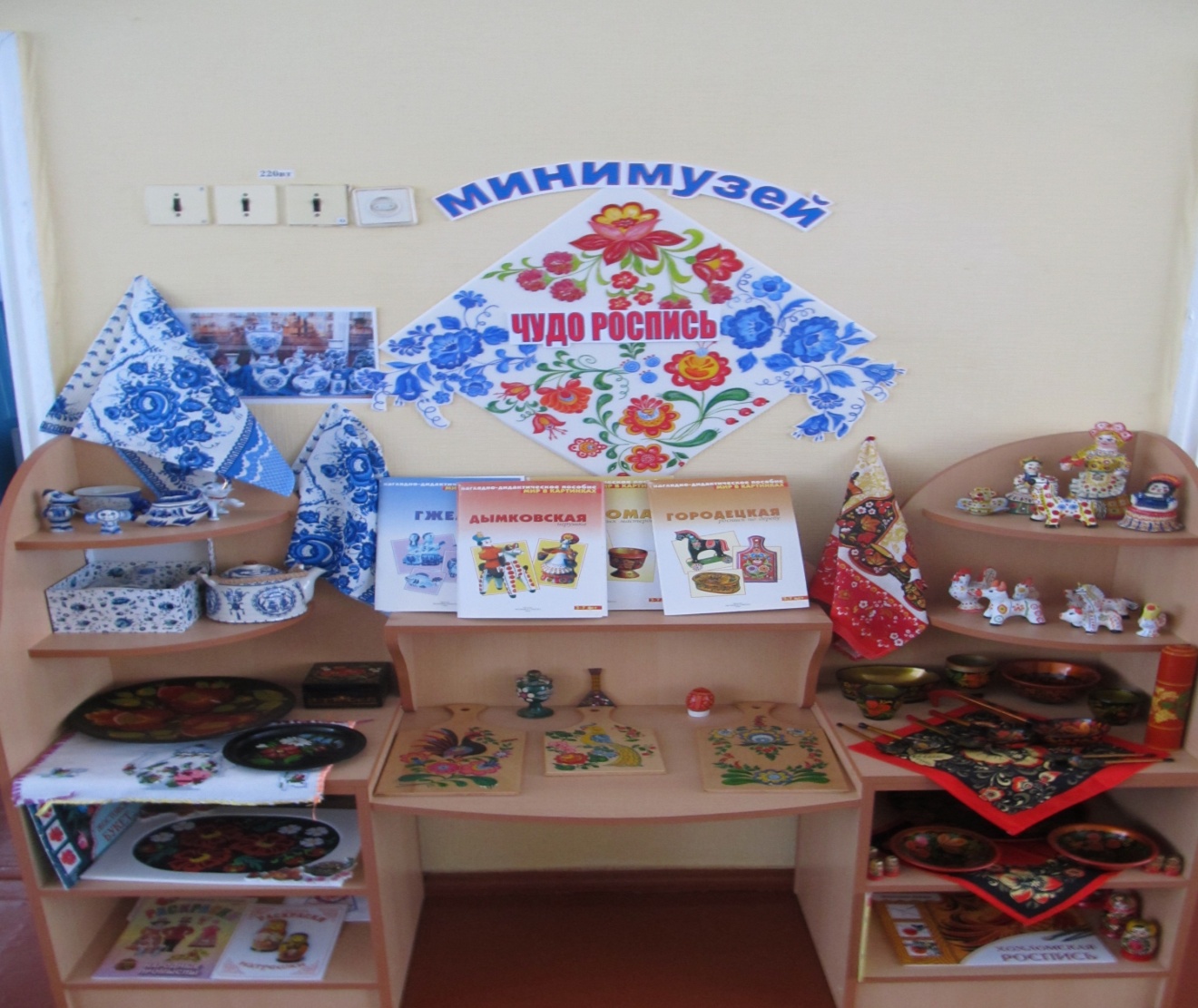 Автор: Титарева Н.И.Воспитатель подготовительной группыВид проекта:  познавательно-творческий, краткосрочный, групповой.Участники проекта: воспитанники старшего  дошкольного возраста, воспитатели группы «Непоседы», родители воспитанников.Срок реализации проекта: три  месяца (январь, февраль, март).Цель проекта: развить у детей эстетический вкус, эстетическое восприятие, интерес к искусству через декоративно-прикладное искусство и творческие способности в процессе продуктивной деятельности, оформление мини-музея «Чудо роспись».Актуальность проекта: Народное декоративно-прикладное искусство нашей страны – неотъемлемая часть культуры. Эмоциональность, поэтическая образность этого искусства  близки, понятны и дороги людям. Как всякое большое искусство, оно воспитывает чуткое отношение к прекрасному, способствует формированию гармонично развитой личности. Основанное на глубоких художественных традициях, Народное искусство входит в жизнь и культуру народа, благотворно влияет на формирование человека будущего. В решении актуальных проблем формирования духовного мира человека в эстетике особое значение придается искусству. По словам А.Б.Салтыкова, весь мир – предмет искусства, который является специфической формой труда и «одним из видов проявления человеческого творчества». Детское творчество, как и народное искусство, является проявлением эмоциональной сферы человека. Чем богаче и сильнее эмоции, тем плодотворнее они себя выявляют в практической деятельности. И чувства, которые испытывает ребенок, преображают натуру, представляя ее в условно-перевоплощённом виде, сообщают ее в особое очарование, сказочное, поэтические и романтические черты. При взгляде на такие произведения ощущаешь отношение маленького художника, настроения и чувства, которые им владели, – радость, изумление, восхищение, озорство, нежностьЗадачи: -продолжать знакомить детей с изделиями народных промыслов, закреплять и углублять знания о видах росписи;-учить создавать изображения по мотивам народной декоративной росписи, знакомить с ее цветовым строем и элементами композиции, учить использовать для украшения оживки;-учить ритмично располагать узор, предлагая расписывать силуэты и объемные фигуры;-продолжать развивать навыки лепки из глины, передавать образ глиняной игрушке;-развить эстетические чувства, эмоции, эстетический вкус, эстетическое восприятия, интерес к искусству;-формировать умение соотносить художественный образ и средства выразительности, характеризующие его в разных видах искусства, подбирать материал для самостоятельной художественной деятельности.-знакомить с спецификой создания декоративных цветов (оттенков).Формы реализации: -беседы с детьми о декоративно-прикладном искусстве;-рассматривание видов росписи;-выполнение работ по изобразительной деятельности; -выполнение работ из глины; -подвижные и малоподвижные народные игры; -выставка детского творчества;-работа с родителями:-совместные работы с детьми;-консультация для родителей;-беседы;-обогащение предметно-развивающей среды;-  оформление мини-музея «Дивная  роспись»;-создание альбома детских работ по народно-декоративному творчеству.Ожидаемый результат: -развитие эстетического восприятия, уметь созерцать красоту народного прикладного искусства;-создание благоприятных условий для развития ребенка и проявления творческих способностей в продуктивной деятельности;-умение создавать изображения по мотивам народной декоративной росписи, использовать цветовой строй и элементы композиции, уметь использовать для украшения оживки;-создание мини-музея «Чудо роспись».                                                              Планирование и организация деятельностиПланирование и организация деятельностиПланирование и организация деятельностиПланирование и организация деятельностиПланирование и организация деятельностиТворческий отчет:В результате познавательно-исследовательской деятельности дошкольники получили от родителей и педагогов ответы на интересующие вопросы о декоративно–прикладном искусстве. У детей стали формироваться представления об истории происхождения декоративно-прикладного искусства, о его многообразии и видах.  Были проведены:-беседы с детьми по ознакомлению с декоративно-прикладным искусством.
- индивидуальные занятия с детьми по обучению элементам декоративного рисования на основе знакомства с народным декоративно-прикладным искусством.
 -в системе проводили занятия по приобщению детей к истокам народного искусства.-индивидуально учили детей навыкам в составлении узора, используя элементы той или иной народной росписи.
 -в системе с детьми проводили занятия по патриотическому воспитанию и изодеятельности отдельными блоками по каждому виду народных промыслов               ( Филимоново, Дымка, Хохлома,Городец,Жостов,матрешка).
-рассматривали изделия народных мастеров, которые имеются в группе и в мини-музее детского сада. 
 -знакомили детей вкратце со сведениями о народных промыслах, их истории и развитии.
Дети - участники проекта уже могут  ответить на следующие вопросы: «Что такое декоративно-прикладное искусство? », «Для чего нам нужно декоративно-прикладное искусство? ». Так же воспитанники получили  знания о народном промысле – хохломской росписи, дымковской игрушке, гжельской керамики, городецкой росписи, жостовской росписи, матрешках .В результате работы у родителей и педагогов нашего дошкольного учреждения повысился интерес и компетентность к народному творчеству. Планирование и организация деятельности Планирование и организация деятельности Планирование и организация деятельности Планирование и организация деятельности Планирование и организация деятельности №п/п Вид деятельности Цель Ответственные Сроки I этап - подготовительный I этап - подготовительный I этап - подготовительный I этап - подготовительный I этап - подготовительный 1 Анкетирование родителей Привлечь внимание родителей к вопросам музейной культуры, выявить интересы и возможности семьи для организации мини-музея в группе детского сада. Воспитатели Январь1-я неделя 2 Подбор,  систематизация, имеющиеся литературы по декоративно-прикладному искусствуразработка планирования по изобразительной и продуктивной деятельности лепки из глины
Подбор и подготовка наглядного материала и технического обеспечения.Развивать у детей интерес к литературным , музыкальным и  художественным произведениямбеседынепосредственно-образовательная деятельность, при ознакомлении детей с декоративным искусством Родители, воспитатели воспитателивоспитателивоспитателиродители1-я неделя 3 Акция «Подари книгу детскому саду» Пополнить библиотеку группы книгами различных форматов о декоративно-прикладном творчестве . Продолжать формировать у родителей желание принимать активное участие в проведении мероприятий  группы. Родители, воспитатели 1-я неделя 4 Оформление родительского уголка: размещение статей, консультации, рекомендации по теме проекта. Просвещение родителей. Воспитатели 1-я неделя 5 Подбор наглядно-дидактических пособий, демонстрационного материала, иллюстраций изготовления шаблонов и трафаретов глиняных игрушек и др. Подбор народных игрСоздание условий для успешной реализации поставленных задач. Воспитатели родители. Воспитатели1-я неделя 1 неделя6 Изготовление экспонатов для мини-музея Реализация творческих возможностей воспитателей, родителей и детей, организация мини-музея . Воспитатели родители В течении всего проекта II этап - основной II этап - основной II этап - основной II этап - основной II этап - основной II этап - основной № п/п Вид деятельности Цель Ответственные Образовательные областиСроки 1Коммуникация Беседа:«В мастерской дымковской игрушки»Воспитывать у детей уважение и интерес к народным промыслам.Закреплять представления о процессе создания игрушек. Обратить внимание на элементы росписи.Воспитатели ПознаниеКоммуникацияЧтение художественной литературыЯнварь 2-я неделя 2 Художественное творчествоЛепка «Дымковская барышня, олешки, коняшки»Учить детей создавать изображение по мотивам дымковских игрушек; лепить фигуру- делить глину ,придавая форму отдельных частей  приемом вытягивания. Воспитатели Коммуникация здоровье трудчтение художественной литературы2 -я неделя 3Художественное творчествоРисование :«Роспись дымковской барышни»Учить украшать элементами декоративной росписи фигурки-барышень. Воспитывать интерес и эстетическое отношение к народному искусству, развивать глазомер, чувство цветаВоспитатели Социализация, коммуникация, здоровье Чтение художественной литературы 3- я неделя 4Проведение дидактических игр : Д/игры: «Составить узор».  «Продолжи роспись». «Назови правильно»Настольная игра «Домино»Развивать мыслительную активность и индивидуальные способности детей.Воспитатели Социализация, коммуникация, здоровье 3-я неделяВ течении всего проекта5Проведение народных игр«Горелки», «Палочка-выручалочка»Развивать интерес к народным играм, приобщать к народной культуреВоспитателиЧтение художественной литературысоциализацияВ течении всего проектаII этап - основной II этап - основной II этап - основной II этап - основной II этап - основной II этап - основной № п/п Вид деятельности Цель Ответственные Образовательные областиСроки 6КоммуникацияБеседа «Золотая хохлома»Воспитывать интерес к искусству хохломских мастеров, развивать умение выделять элементы узора, понимать закономерности сочетания форм, цвета и композиционного расположения росписиВоспитатели Коммуникация, здоровье ПознаниеЧтение художественной литературыФевраль 1 – я неделя 7Художественное творчествоРисование«Изразцы для русской печи»Учить создавать декоративный рисунок на полосках бумаги, расписывая хохломской росписью, уметь расположить роспись, воспитывать самостоятельность и интерес к работе, развить эстетический вкус, раскрыть творческие способностиВоспитатели Познание, коммуникация, здоровье социализация 1– я неделя 8Проведение дидактических игр  Д/игры: «Найди свой элемент»,«Дорисуй»«Узнай элемент» «Угадай, какая роспись?»«Составь хохломской узор»Развивать мыслительную активность и индивидуальные способности детей.Воспитатели Познание, коммуникация, здоровье социализацияВ течение всего проекта 9 Проведение народных игр: Хоровод «На горе- то калина», «Горелки»Развивать интерес к народным играм, приобщать к народной культуреВоспитатели Познание, коммуникация, здоровье социализацияЕжедневно 10Чтение сказок, отгадывание  загадок о декоративно-прикладном искусстве «О хохломе»В. Боков«Золотая хохлома»Н. Глазков«Чаша» Ю. НиколаеваСлушание сюиты «Музыка русских  узоров» стихи П. Синявский музыка Ю. Чичкова Уточнять и обогащать знания детей об устном народном творчествеВоспитывать интерес к русской культуре и любовь к устному народному творчеству. Воспитатели Познание, коммуникация, здоровье социализациямузыкаВ течение всего проекта 11Коммуникация Беседа: «Мастера Гжели»Познакомить с видом народного декоративно- прикладного искусства- гжельской росписью. Учить создавать узоры на листах в формате народного изделия, используя характерные элементы: цветы, завитки, листья, точки. Закрепить умение ритмично располагать элементы узора, помочь освоить специфику гжельской росписи. Развивать декоративное творчество детей, воспитывать интерес к искусству гжельских мастеров.Воспитатели Социализация, коммуникация, познаниездоровье 2 –я неделя 12 Художественное творчество Рисование  «Гжельские подносы»Дидактические игры Д/игра «Собери гжельскую розу» «Угадай, какая роспись?»Приобщать детей к истокам родного истинного русского народного творчества.  Закреплять умение составлять узоры по мотивам народных росписей. Побуждать к использованию для составления узора растительных элементов. Закрепить представление о гжельской росписи. Учить создавать узоры на листах в форме подноса.закрепить умение ритмично располагать узорыРазвивать внимание, память, логическое мышление, воображение,  индивидуальные способности детей.Воспитатели Воспитатели социализациякоммуникация Чтение художественной литературыСоциализация.коммуникация В течение всего проекта ежедневно13Рассматривание иллюстраций, чтение художественной литературы«Есть в Подмосковье такое местечко» П.Синявский Русские народные песенки, потешки, пословицы«Незабудковая гжель» Н. Кутузова«Голубая гжель»Т. ДеминаУточнять и обогащать знания детей об устном народном творчествеВоспитывать интерес к русской культуре и любовь к устному народному творчеству. Воспитывать интерес к декоративно-прикладному искусству через  чтение художественной литературыВоспитатели Чтение художественной литературы, коммуникация, здоровье социализация 2– я неделя 14КоммуникацияБеседа: «Веселые матрешки»Формировать представления о разнообразии народных игрушек. Уметь различать росписи в прикладном искусстве. Обратить внимание на традиционные элементы филимоновской росписи, семеновской, каргопольской матрешки. Воспитывать отзывчивость на прекрасное.Воспитатели коммуникация,познание, здоровье ,чтение художественной литературы3-я неделя 15 Художественное творчествоЛепка :«Веселые матрешки»-плоскостная фигурка(пластилиногафия)Учить передавать в лепке характерное строение фигуры, использовать разную технику при выполнении работы, сглаживать поверхность фигуры. Развивать творческий подход.Воспитатели Художественное творчество, коммуникация, здоровье чтение художественной литературы3-я неделя 16Художественное творчествоРисование «В гости к нам пришли матрешки»(роспись силуэтов)Приобщать детей к истокам родного истинного русского народного творчества. Закреплять умение составлять узоры по мотивам народных росписей. Побуждать к использованию для составления узора растительных элементов.  Развивать чувство цвета, композиционные умения. Закреплять умение смешивать краски для получения нового цвета. Совершенствовать навыки работы с краской - рисовать концом кисти.Воспитатели Чтение художественной литературы, коммуникация, здоровье 3-я неделя 17Проведение д/игр, подвижных игр Д/игры:«Назови дружную семью матрешек»,  «Продолжи узор»,«Угадай и расскажи»«Горелки», «Гори, гори ясно»развивать внимание, память, логическое мышление, воображение,  индивидуальные способности детей.Самостоятельно выбирать водящего, распределять роли.Воспитатели Коммуникация, физическая культура, здоровье социализацияЕжедневно 18Рассматривание иллюстраций, чтение художественной литературы«Матрешка-подружка» Л. Печникова,«Ванька-встанька» Е.Благинина«Пестрый хоровод» Лена Гулыга, частушки о матрешках, пословицы о трудеПродолжать знакомить детей с народным творчеством, активизировать и пополнять словарный запасВоспитывать интерес к декоративно-прикладному искусству через  чтение художественной литературыВоспитателиЧтение художественной литературы, коммуникация,социализацияВ течении всего проекта1919КоммуникацияБеседа «Есть на Волге город древний,
По названью – Городец.Продолжать знакомство с Городецкой росписью, ее колоритом, особенностями.Учить выделять основные элементы узора.развивать художественный вкус и воспитывать любовь и интерес к народному творчеству.Продолжать знакомство с Городецкой росписью, ее колоритом, особенностями.Учить выделять основные элементы узора.развивать художественный вкус и воспитывать любовь и интерес к народному творчеству.Продолжать знакомство с Городецкой росписью, ее колоритом, особенностями.Учить выделять основные элементы узора.развивать художественный вкус и воспитывать любовь и интерес к народному творчеству.Воспитатели Музыка, коммуникация, здоровье познаниеМузыка, коммуникация, здоровье познание4-я неделя 4-я неделя 2020ХудожественноетворчествоРисование:«Роспись доски городецким узором»упражнять в рисовании Городецких цветов – купавки голубого и розового цвета, ромашки и розаны, в нанесении оживки с помощью кончика кисточки. Закреплять навыки смешивания красок на палитре для получения необходимого цвета.  Развивать чувство композиции, умение красиво располагать узор в заданной форме. Развивать речь, расширяя словарный запас (экспозиция, экспонат, музей, выставка). упражнять в рисовании Городецких цветов – купавки голубого и розового цвета, ромашки и розаны, в нанесении оживки с помощью кончика кисточки. Закреплять навыки смешивания красок на палитре для получения необходимого цвета.  Развивать чувство композиции, умение красиво располагать узор в заданной форме. Развивать речь, расширяя словарный запас (экспозиция, экспонат, музей, выставка). упражнять в рисовании Городецких цветов – купавки голубого и розового цвета, ромашки и розаны, в нанесении оживки с помощью кончика кисточки. Закреплять навыки смешивания красок на палитре для получения необходимого цвета.  Развивать чувство композиции, умение красиво располагать узор в заданной форме. Развивать речь, расширяя словарный запас (экспозиция, экспонат, музей, выставка). Воспитатели Коммуникация, здоровье познаниеКоммуникация, здоровье познаниеОдин раз в неделю, в течение проекта Один раз в неделю, в течение проекта 2121Рассматривание иллюстраций, чтение художественной литературы Частушки о городце И. Кадухина«Есть на Волге город древний,
По названью – Городец.  Т. ТимофееваСказка «Чудо-птицы»Стихи о городцеУточнять и обогащать знания детей об устном народном творчествеВоспитывать интерес к русской культуре и любовь к устному народному творчеству. Воспитывать интерес к декоративно-прикладному искусству через  чтение художественной литературыУточнять и обогащать знания детей об устном народном творчествеВоспитывать интерес к русской культуре и любовь к устному народному творчеству. Воспитывать интерес к декоративно-прикладному искусству через  чтение художественной литературыУточнять и обогащать знания детей об устном народном творчествеВоспитывать интерес к русской культуре и любовь к устному народному творчеству. Воспитывать интерес к декоративно-прикладному искусству через  чтение художественной литературыВоспитатели Коммуникация, познание, здоровье, музыкально-художественная деятельность. Коммуникация, познание, здоровье, музыкально-художественная деятельность. 4-я неделя 4-я неделя 22КоммуникацияБеседа с детьми о декоративно-прикладном искусстве «Жостовские подносы»КоммуникацияБеседа с детьми о декоративно-прикладном искусстве «Жостовские подносы»КоммуникацияБеседа с детьми о декоративно-прикладном искусстве «Жостовские подносы»Продолжать знакомить детей с народным промыслом Жостова. Дать знания об особенностях жостовской росписи: элементах узора, колорите, композиции. Закрепить умение составлять узор на круге, овале, квадрате, прямоугольнике, заполняя середину и края -кайму. Воспитатели Воспитатели Воспитатели Художественное творчество, коммуникация, здоровье познаниесоциализацияХудожественное творчество, коммуникация, здоровье познаниесоциализацияМарт1-я неделя Март1-я неделя 23Художественное творчество.Рисование:Роспись подноса квадратной формы на тему «Цветы».Художественное творчество.Рисование:Роспись подноса квадратной формы на тему «Цветы».Художественное творчество.Рисование:Роспись подноса квадратной формы на тему «Цветы».Учить расписывать подносы квадратной формы по мотивам жостовской росписи. Размещать узор только в центре или только по углам, сторонам. Составлять букеты из крупных и мелких цветов, наносить мазки.Воспитатели Воспитатели Воспитатели Коммуникация, здоровье, музыкально-художественная деятельность, чтение художественной литературыКоммуникация, здоровье, музыкально-художественная деятельность, чтение художественной литературы1-я неделя1-я неделя24  Рассматривание иллюстраций, чтение художественной литературыЧастушки о жостовских подносах,«История о  происхождении росписи на подносе» Кирюхина Л. Рассматривание иллюстраций, чтение художественной литературыЧастушки о жостовских подносах,«История о  происхождении росписи на подносе» Кирюхина Л. Рассматривание иллюстраций, чтение художественной литературыЧастушки о жостовских подносах,«История о  происхождении росписи на подносе» Кирюхина Л.Воспитывать интерес к русской культуре и любовь к устному народному творчеству. Воспитывать интерес к декоративно-прикладному искусству через  чтение художественной литературыВоспитатели Воспитатели Воспитатели Художественное творчество, коммуникация, здоровье Художественное творчество, коммуникация, здоровье 1-я неделя 1-я неделя 25 Проведение подвижных игр Игра-хоровод «Ворон»,«Подсолнухи», «Веселые ребята»Проведение подвижных игр Игра-хоровод «Ворон»,«Подсолнухи», «Веселые ребята»Проведение подвижных игр Игра-хоровод «Ворон»,«Подсолнухи», «Веселые ребята»Прививать любовь к народным играмСамостоятельно выбирать водящего, распределять роли.Воспитатели Воспитатели Воспитатели Чтение художественной литературы, коммуникация, здоровье физическая культураЧтение художественной литературы, коммуникация, здоровье физическая культура1-я неделя 1-я неделя 26Проведение дидактических игр«Найди свой элемент».«Узнай узор по знакомым элементам» «Дорисуй» «Жостовские узоры»Проведение дидактических игр«Найди свой элемент».«Узнай узор по знакомым элементам» «Дорисуй» «Жостовские узоры»Проведение дидактических игр«Найди свой элемент».«Узнай узор по знакомым элементам» «Дорисуй» «Жостовские узоры»Развивать мыслительную деятельность,  внимание, память, логическое мышление, воображение,  индивидуальные способности детей.Воспитатели Воспитатели Воспитатели Социализация, коммуникация, здоровье художественное творчествоСоциализация, коммуникация, здоровье художественное творчествоЕжедневно Ежедневно III этап- заключительный III этап- заключительный III этап- заключительный III этап- заключительный III этап- заключительный III этап- заключительный 12.Выставка детских работ «Красота своими руками»Украшение группы, размещение материалов, изготовленных собственными руками: поделок, книг – самоделок.Вовлечь детей в разнообразную продуктивную деятельность; Привлечь родителей к совместной  творческой работе с детьмиВовлечь детей в украшение группы к открытию мини-музеяПрививать эстетический вкус при расстановке экспонатовВоспитатели РодителиКоммуникация, здоровье, музыкально-художественная деятельность, чтение трудсоциализация2- я неделя 3 –я неделя3Праздничное открытие мини-музея  Вовлечь детей в разнообразную игровую деятельность; Поднять настроение детей; Вызвать эмоциональное удовлетворение от увиденного(экспонатов мини-музея)Воспитатели Коммуникация, познание, здоровье, физическая культура, музыкально-художественная деятельность 3-я неделя 4Создание презентации по теме проекта «Чудо-роспись»Обобщить работу над проектомВоспитатели4-я неделя5 Вывод по итогам работы над проектом. Представить творческий отчёт о проделанной работе в форме электронной презентации Воспитатели   коммуникация4-я неделя 